Veiledning for nettsider Melhus bedehuswww.melhusbedehus.noOpplæringDigitalt opplæringsprogram for deg som skal publisere innhold på nettsidene finner du herkirken.no/nb-NO/opplaring/Opprette og redigere sider kirken.no/nb-NO/opplaring/jobbe-med-sider/Jobbe med bilder og filer kirken.no/nb-NO/opplaring/jobbe-med-bilder-og-filer/InnloggingSkriv i nettleseren: kirken.no/Util/login.aspxTast inn brukernavn og passord (fås ved henvendelse til webmaster)Klikk på EPiServer øverst til høyre på nettsiden 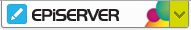 Klikk på + tegnet til venstre for FELLESRÅDET 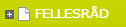 Velg Melhus bedehus 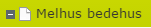 TipsNår du har logget inn, gjerne lagret passord og står på Melhus bedehus i redigeringsmodus, lagre du en snarvei til denne siden. Da vil du komme direkte til Melhus bedehus siden.Snarvei til sider du har jobbet med finner du under Recent, i listen nederst til venstre i skjermbildet Nettsidene i redigeringsmodus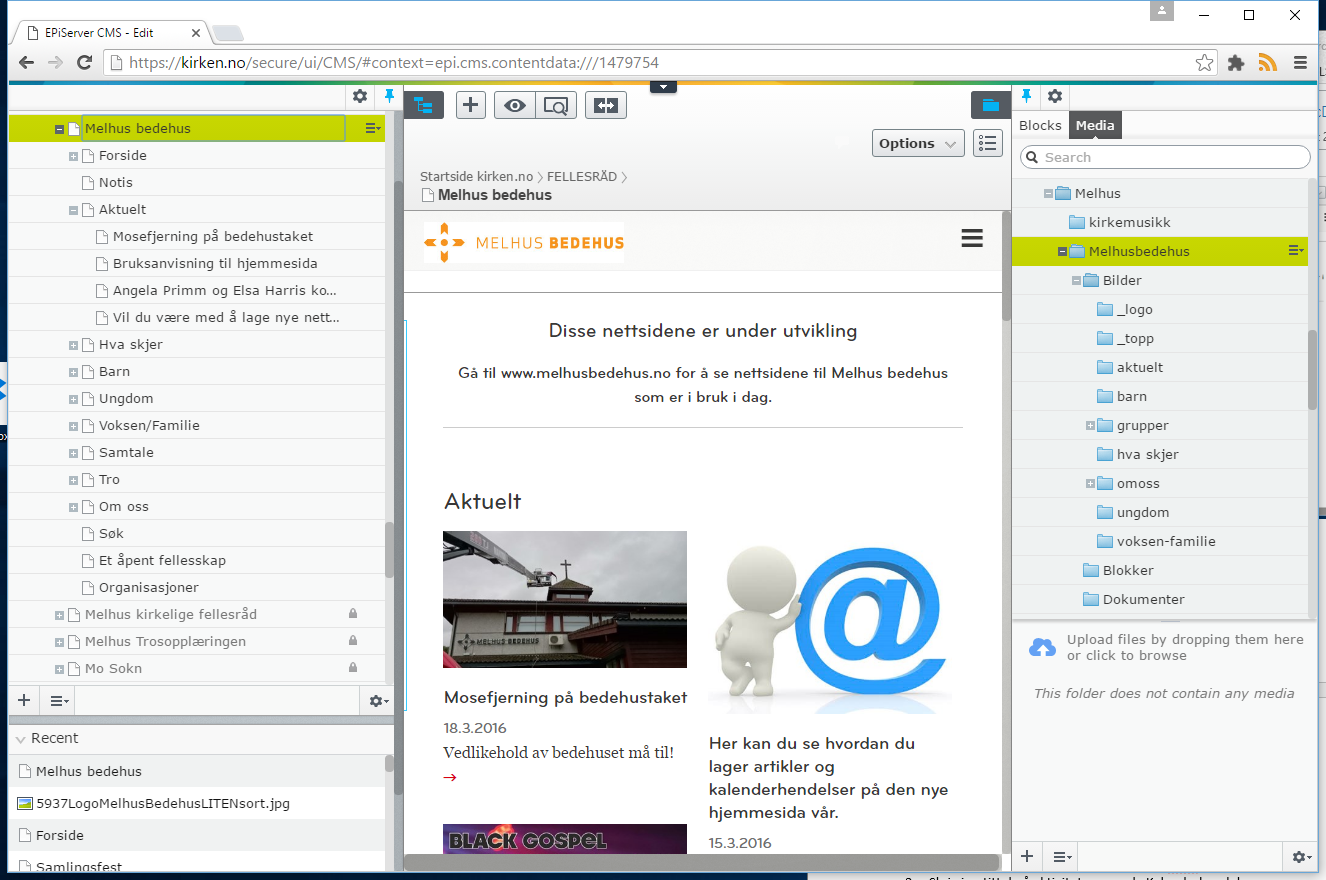 Hvordan opprette og redigere siderSe nærmere på veiledningen kirken.no/nb-NO/opplaring/jobbe-med-sider/Hva skjerLegge til en ny aktivitet i kalenderenKlikk på menyen til høyre for Hva skjer og velg New pageSkriv inn navn på aktivitet og velg KalenderhendelseSkriv inn ei god overskrift, tid, sted og info om arrangementet og publiser ved å klikke på Publish 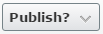 Tagg type aktivitet: Eksempel aktivitet for BARN og UNGDOMVelg menyen All properties øverst til høyre 
	
Klikk på Content og legg til Categori «Barn og unge» 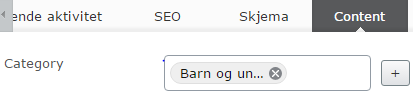 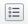 Endre en aktivitet i kalenderenKlikk på aktiviteten og endre informasjonVelg publiserKopiere en aktivitet i kalenderenKlikk på menyen til høyre for aktivitetenVelg Copy og klikk på menyen til høyre for Hva skjer og velg PasteEndre informasjon og velg publiserGruppeHver gruppe har sin informative sideVelg gruppe under Barn, Ungdom eller Voksen/FamilieKlikk på gruppe og legg til/endre informasjon under følgende overskrifterForm hvemHva gjør viHvorNårKontaktNettsiderVelg publiserAktueltFortell fra din gruppe om noe på forsiden av nettsidene!Legge til en aktuelt sakKlikk på menyen til høyre for Aktuelt og velg New pageSkriv inn tittel på saken og velg ArtikkelFyll inn informasjon og publiser ved å klikke på Publish Bilder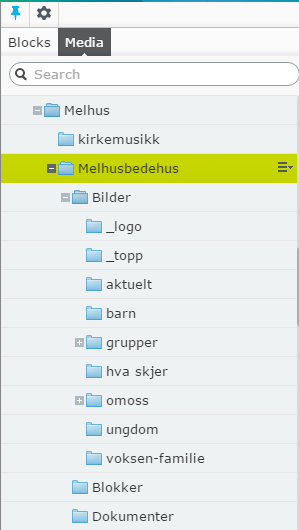 Bilder finner du under Media øverst til høyre på nettsiden.Klikk på + tegnet til venstre for Fellesrådet og MelhusVelg MelhusbedehusVelg mappe hvor du vil lagre eller hente bildeSe veiledning på hvordan jobbe med bilder og filer kirken.no/nb-NO/opplaring/jobbe-med-bilder-og-filer/ArtikkelbildeØverst på sidetype Artikkel, øverst på hver artikkel i Automatisk artikkelliste, samt i Artikkel-modul. Bør ha bildetekst for visning på Artikkel. For visning på Artikkel og Artikkel-modul croppes bildet til liggende format som oppgitt nedenfor. For visning på Automatisk artikkelarkiv vises bildet i sin fulle høyde, dvs. det croppes ikke.Minimum: 780 * 490 for optimal visning på ordinær skjerm.
Minimum 1560 * 980 for optimal visning på retina skjerm.
SnarveibildeSentralt tilpassede bilder som kan brukes på snarveier i Snarvei-blokker eller Artikkelgruppe-blokker istedenfor standard tekstlenker på blå bakgrunn.Minimum: 192 * 180/136 for optimal visning på ordinær skjerm (høyde bør ikke ha bildefokus/tekst meir enn 136px, resterende 44px er for tilpasning responsivt design).
Minimum 440 * 360/272 for optimal visning på retina skjerm.